385325, Республика Адыгея, Красногвардейский район, с. Штурбино, ул. Красная, 16Тел. 8(87778) 5-77-42,    E-mail: shturbino10shkola@yandex.ru    ИНН 0102004156Коллективный договорна 2019-2023 годымежду Муниципальным бюджетным общеобразовательным учреждением "Основной общеобразовательной школы №10" с. Штурбино, и первичной профсоюзной организацией: Муниципального бюджетного общеобразовательного учреждения "Основная общеобразовательная школа №10" с. Штурбино.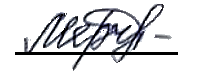 Директор МБОУ «ООШ №10» с. ШтурбиноОбщие положения1.1. Настоящий коллективный договор заключен между работодателем и работниками и является правовым актом, регулирующим социально-трудовые отношения в Муниципальном бюджетном образовательном учреждении    «Основной  общеобразовательной  школы №10» с. Штурбино. 1.2. Коллективный договор заключен в соответствии с Трудовым кодексом РФ (далее — ТК РФ), иными законодательными и нормативными правовыми актами с целью определения взаимных обязательств работников и работодателя по защите социально-трудовых прав и профессиональных интересов работников общеобразовательного учреждения (далее — учреждение) и установлению дополнительных социально-экономических, правовых и профессиональных гарантий, льгот и преимуществ для работников, а также по созданию более благоприятных условий труда по сравнению с установленными законами, иными нормативными правовыми актами.1.3. Сторонами коллективного договора являются:работники учреждения, являющиеся членами профсоюза, в лице их представителя — первичной профсоюзной организации (председатель профкома – Куанова Н.Х.;                                                                                            работодатель в лице его представителя — директора Мерчанова Л.В.1.4. Работники, не являющиеся членами профсоюза, имеют право уполномочить профком представлять их интересы во взаимоотношениях с работодателем (ст. 30, 31 ТК РФ).1.5. Действие настоящего коллективного договора распространяется на всех работников учреждения.1.6. Стороны договорились, что текст коллективного договора должен быть доведен работодателем до сведения работников в течение 2-х недель после его подписания.Профком обязуется разъяснять работникам положения коллективного договора, содействовать его реализации.1.7. Коллективный договор сохраняет свое действие в случае изменения наименования учреждения, расторжения трудового договора с руководителем учреждения.1.8. При реорганизации (слиянии, присоединении, разделении, выделении, преобразовании) учреждения коллективный договор сохраняет свое действие в течение всего срока реорганизации.1.9. При ликвидации учреждения коллективный договор сохраняет свое действие в течение всего срока проведения ликвидации.1.10. В течение срока действия коллективного договора стороны вправе вносить в него дополнения и изменения на основе взаимной договоренности в порядке, установленном ТК РФ.1.11. В течение срока действия коллективного договора ни одна из сторон не вправе прекратить в одностороннем порядке выполнение принятых на себя обязательств.1. 12. Пересмотр обязательств настоящего договора не может приводить к снижению уровня социально-экономического положения работников учреждения.1. 13. Все спорные вопросы по толкованию и реализации положений коллективного договора решаются сторонами.1.14. Настоящий договор вступает в силу с момента его подписания сторонами. 1.15. Стороны имеют право продлить действие коллективного договора на срок до 3 лет.II. Трудовые  отношения2.1. Содержание трудового договора, порядок его заключения, изменения и расторжения определяются в соответствии с ТК РФ, другими законодательными и нормативными правовыми актами, Уставом учреждения и не могут ухудшать положение работников по сравнению с действующим трудовым законодательством, а также отраслевым тарифным, региональным, территориальным соглашениями, настоящим коллективным договором.2.2. Трудовой договор заключается с работником в письменной форме в двух экземплярах, каждый из которых подписывается работодателем и работником.Трудовой договор является основанием для издания приказа о приеме на работу.2.3. Трудовой договор с работником, как правило, заключается на неопределенный срок.Срочный трудовой договор может заключаться по инициативе работодателя либо работника только в случаях, предусмотренных статьей 59 ТК РФ либо иными федеральными законами, если трудовые отношения не могут быть установлены на неопределенный срок с учетом характера предстоящей работы или условий ее выполнения.2.4. В трудовом договоре оговариваются существенные условия трудового договора, предусмотренные статьей 57 ТК РФ, в том числе объем учебной нагрузки, режим и продолжительность рабочего времени, льготы и компенсации и др.Условия трудового договора могут быть изменены только по соглашению сторон и в письменной форме (ст. 72 ТК РФ).                                                                     2.5.При приёме на работу  педагогических работников , имеющих действующую квалификационную категорию ,испытательный срок не устанавливается.2.6. Объем учебной нагрузки (педагогической работы) педагогическим работникам в соответствии с пунктом 66 Типового положения об общеобразовательном учреждении устанавливается работодателем исходя из количества часов по учебному плану, программам, обеспеченности кадрами, других конкретных условий в данном учреждении. с учетом мнения (по согласованию) профкома. Верхний предел учебной нагрузки может ограничиваться в случаях, предусмотренных указанным Типовым положением.Объем учебной нагрузки педагогического работника оговаривается в трудовом договоре и может быть изменен сторонами только с письменного согласия работника.Учебная нагрузка на новый учебный год учителей и других работников, ведущих преподавательскую работу помимо основной работы, устанавливается руководителем учреждения с учетом мнения (по согласованию) профкома. Эта работа завершается до окончания учебного года и ухода работников в отпуск для определения классов и учебной нагрузки в новом учебном году.Работодатель должен ознакомить педагогических работников до ухода в очередной отпуск с их учебной нагрузкой на новый учебный год в письменном виде.2.7. При установлении учителям, для которых данное учреждение является местом основной работы, учебной нагрузки на новый учебный год, как правило, сохраняется ее объем и преемственность преподавания предметов в классах. Объем учебной нагрузки, установленный учителям в начале учебного года, не может быть уменьшен по инициативе администрации в текущем учебном году, а также при установлении ее на следующий учебный год, за исключением случаев уменьшения количества часов по учебным планам и программам, сокращения количества классов.В зависимости от количества часов, предусмотренных учебным планом, учебная нагрузка учителей может быть разной в первом и втором учебных полугодиях.Объем учебной нагрузки учителей больше или меньше нормы часов за ставку заработной платы устанавливается только с их письменного согласия.2.8. Преподавательская работа лицам, выполняющим ее помимо основной работы в том же учреждении, а также педагогическим работникам других образовательных учреждений и работникам предприятий, учреждений и организаций (включая работников органов управления образованием и учебно-методических кабинетов, центров) предоставляется только в том случае, если учителя, для которых данное образовательное учреждение является местом основной работы, обеспечены преподавательской работой в объеме не менее чем на ставку заработной платы.2.9. Учебная нагрузка учителям, находящимся в отпуске по уходу за ребенком до исполнения им возраста трех лет, устанавливается на общих основаниях и передается на этот период для выполнения другими учителями.2.10. Учебная нагрузка на выходные и нерабочие праздничные дни не планируется.2.11. Уменьшение или увеличение учебной нагрузки учителя в течение учебного года по сравнению с учебной нагрузкой, оговоренной в трудовом договоре или приказе руководителя учреждения, возможны только:а) по взаимному согласию сторон;б) по инициативе работодателя в случаях:• уменьшения количества часов по учебным планам и программам, сокращения количества классов (групп) (п. 66 Типового положения об общеобразовательном учреждении);•  восстановления на работе учителя, ранее выполнявшего эту учебную нагрузку;. возвращения на работу женщины, прервавшей отпуск по уходу за ребенком до достижения им возраста трех лет, или после окончания этого отпуска.. возвращения на работу педагогических работников по окончании длительного отпуска сроком до одного года.                                                            В указанных в подпункте "б" случаях для изменения учебной нагрузки по инициативе работодателя согласие работника не требуется.2.12. По инициативе работодателя изменение существенных условий трудового договора допускается, как правило, только на новый учебный год в связи с изменениями организационных или технологических условий труда (изменение числа классов-комплектов, групп или количества обучающихся (воспитанников), изменение количества часов работы по учебному плану, проведение эксперимента, изменение сменности работы учреждения, а также изменение образовательных программ и т.д.) при продолжении работником работы без изменения его трудовой функции (работы по определенной специальности, квалификации или должности) (ст. 74 ТК РФ). В течение учебного года изменение существенных условий трудового договора допускается только в исключительных случаях, обусловленных обстоятельствами, не зависящими от воли сторон.0 введении изменений существенных условий трудового договора работник должен быть уведомлен работодателем в письменной форме не позднее чем за 2 месяца (ст. 74, 162 ТК РФ). При этом работнику обеспечиваются гарантии при изменении учебной нагрузки в течение учебного года, предусмотренные Положением об оплате труда.Если работник не согласен с продолжением работы в новых условиях, то работодатель обязан в письменной форме предложить ему иную имеющуюся в учреждении работу, соответствующую его квалификации и состоянию здоровья.2.13. Работодатель  обязан при заключении трудового договора с работником ознакомить его под роспись с настоящим коллективным договором, Уставом учреждения, правилами внутреннего трудового распорядка и иными локальными нормативными актами, действующими в учреждении. 2.14. Прекращение трудового договора с работником может производиться только по основаниям, предусмотренным ТК РФ и иными федеральными законами (ст. 77 ТК РФ).III. Профессиональная подготовка, переподготовка и повышение квалификации работников.Стороны пришли к соглашению о том, что:3.1. Работодатель определяет необходимость профессиональной подготовки и переподготовки кадров для нужд учреждения.3.2. Работодатель по согласованию с выборным органом первичной организации определяет  формы профессиональной подготовки, переподготовки и повышения квалификации работников, перечень необходимых профессий и специальностей на каждый календарный год с учетом перспектив развития учреждения.3.3. Работодатель обязуется:3.3.1. Организовывать профессиональную подготовку, переподготовку и повышение квалификации работников (в разрезе специальности).3.3.2. Повышать квалификацию педагогических работников не реже чем один раз в пять лет.3.3.3. В случае направления работника для повышения квалификации сохранять за ним место работы (должность), среднюю заработную плату по основному месту работы и, если работник направляется для повышения квалификации в другую местность, оплатить ему командировочные расходы (суточные, проезд к месту обучения и обратно, проживание) в порядке и размерах, предусмотренных для лиц, направляемых в служебные командировки (ст. 187 ТК РФ).3.3.4. Предоставлять гарантии и компенсации работникам, совмещающим работу с успешным обучением в учреждениях высшего, среднего и начального профессионального образования, при получении ими образования соответствующего уровня впервые в порядке, предусмотренном статьями 173 — 176 ТК РФ.Предоставлять гарантии и компенсации, предусмотренные статьями 173 — 176 ТК РФ, также работникам, получающим второе профессиональное образование соответствующего уровня в рамках прохождения профессиональной подготовки, переподготовки, повышения квалификации, обучения вторым профессиям (например, если обучение осуществляется по профилю деятельности учреждения, по направлению учреждения или органов управления образованием, а также в других случаях; финансирование может осуществляться за счет внебюджетных источников, экономии и т.д.).3.3.5.Создавать условия  для прохождения педагогическими работниками  аттестации в соответствии с Положением о порядке аттестации педагогических и руководящих работников государственных и муниципальных образовательных учреждений и по ее результатам устанавливать работникам соответствующие полученным квалификационным категориям разряды оплаты труда со дня вынесения решения аттестационной комиссией.IV. Высвобождение работников и содействие их трудоустройствуРаботодатель обязуется:4.1. Уведомлять профком в письменной форме о сокращении численности или штата работников не позднее чем за два месяца до его начала, а в случаях, которые могут повлечь массовое высвобождение, не позднее чем за три месяца до его начала (ст. 82 ТК РФ).Уведомление должно содержать проекты приказов о сокращении численности или штатов, список сокращаемых должностей и работников, перечень вакансий, предполагаемые варианты трудоустройства.  Стороны договорились считать массовым высвобождение более 3 работников.                                                                                                                  4.2. Работникам ,получившим уведомление об увольнении по п. 1. и  п.2ст. 81 ТК РФ, предоставлять в рабочее время не менее 4 часов в неделю для самостоятельного поиска новой работы с сохранением заработной платы.4.3. Увольнение работников - членов профсоюза по инициативе работодателя в связи с сокращением численности или штата (п. 2 ст. 81 ТК РФ) производить по согласованию с выборным органом первичной профсоюзной организации. (ст. 82 ТК РФ).4.4. Стороны договорились, что:4.4.1. Преимущественное право на оставление на работе при сокращении численности или штата при равной производительности труда и квалификации помимо лиц, указанных в статье 179 ТК РФ, имеют также: лица  предпенсионного   возраста (за два года до пенсии), проработавшие в учреждении свыше 10 лет; одинокие матери и отцы, воспитывающие детей до 16 лет; родители, воспитывающие детей-инвалидов до 18 лет; награжденные государственными наградами в связи с педагогической деятельностью; неосвобожденные председатели первичных и территориальных профсоюзных организаций; молодые специалисты, имеющие трудовой стаж менее одного года (и другие категории работников).4.4.2. Увольнение педагогических работников по инициативе работодателя в образовательном учреждении в связи с сокращением численности или штата допускается только по окончании учебного года.                                                                4.4.3Высвобождаемым работникам предоставляются гарантии и компенсации, предусмотренные действующим законодательством при сокращении численности или штата (ст. 178, 180 ТК РФ), а также преимущественное право приема на работу при появлении вакансий.4.4.4.. Работникам, высвобожденным из учреждения в связи с сокращением численности или штата, гарантируется после увольнения  возможность пользоваться на правах работников учреждения услугами  культурных, медицинских, спортивно-оздоровительных, детских  дошкольных учреждений в течение 6 месяцев.4.4.5. При сокращении численности или штата не допускается увольнение одновременно двух работников из одной семьи.V. Рабочее время и время отдыха5.Стороны пришли к соглашению о том, что:5.1. Рабочее время работников определяется Правилами внутреннего трудового распорядка учреждения (ст. 91 ТК РФ), учебным расписанием, годовым календарным учебным графиком, графиком сменности, утве рждаемыми работодателем с учетом мнения выборного органа первичной профсоюзной организации, а также условиями трудового договора.5.2. Для руководящих работников, работников из числа административно-хозяйственного, учебно-вспомогательного и обслуживающего персонала учреждения устанавливается нормальная продолжительность рабочего времени, которая не может превышать 40 часов в неделю (ДЛЯ ЖЕНЩИН, РАБОТАЮЩИХ В СЕЛЬСКОЙ МЕСТНОСТИ – НЕ БОЛЕЕ 36 ЧАСОВ В НЕДЕЛЮ).5.3. Для педагогических работников учреждения устанавливается сокращенная продолжительность рабочего времени — не более 36 часов в неделю за ставку заработной платы (ст. 333 ТК РФ).Конкретная продолжительность рабочего времени педагогических работников устанавливается с учетом норм часов педагогической работы, установленных за ставку заработной платы, объемов учебной нагрузки, выполнения дополнительных обязанностей, возложенных на них правилами внутреннего трудового распорядка и Уставом.5.4. Неполное рабочее время — неполный рабочий день или неполная рабочая неделя устанавливаются в следующих случаях:• по соглашению между работником и работодателем;• по просьбе беременной женщины, одного из родителей (опекуна, попечителя, законного представителя), имеющего ребенка в возрасте до 14 лет (ребенка-инвалида до восемнадцати лет), а также лица, осуществляющего уход за больным членом семьи в соответствии с медицинским заключением.5.5. Составление расписания уроков осуществляется с учетом рационального использования рабочего времени учителя.Учителям, по возможности, предусматривается один свободный день в неделю для методической работы и повышения квалификации.5.6. Часы, свободные от проведения занятий, дежурств, участия во внеурочных мероприятиях, предусмотренных планом учреждения (заседания педагогического совета, родительские собрания и т.п.), учитель вправе использовать по своему усмотрению.5.7. Работа в выходные и нерабочие праздничные дни запрещена.Привлечение работников учреждения к работе в выходные и нерабочие праздничные дни допускается только в случаях, предусмотренных статьей 113 ТК РФ, с их письменного согласия по письменному распоряжению работодателя.                                                                                                                                                                                       Работа в выходной  и нерабочий день  оплачивается в двойном размере или по желанию работника ему может быть предоставлен другой день отдыха.5.8. В случаях, предусмотренных статьей 99 ТК РФ, работодатель может привлекать работников к сверхурочным работам только с их письменного согласия с учетом ограничений и гарантий, предусмотренных для работников в возрасте до 18 лет, инвалидов, беременных женщин, женщин, имеющих детей в возрасте до трех лет.5.9. Время осенних, зимних и весенних каникул, а также время летних каникул, не совпадающее с очередным отпуском, является рабочим временем педагогических и других работников учреждения.В эти периоды педагогические работники привлекаются работодателем к педагогической и организационной работе в пределах времени, не превышающего их учебной нагрузки до начала каникул. График работы в каникулы утверждается приказом руководителя.Для педагогических работников в каникулярное время, не совпадающее с очередным отпуском, может быть, с их согласия, установлен суммированный учет рабочего времени в пределах месяца.5.10. В каникулярное время учебно-вспомогательный и обслуживающий персонал привлекается к выполнению хозяйственных работ, не требующих специальных знаний (мелкий ремонт, работа на территории, охрана учреждения и др.), в пределах установленного им рабочего времени.5.11. Очередность предоставления оплачиваемых отпусков определяется ежегодно в соответствии с графиком отпусков, утверждаемым работодателем с учетом мнения выборного органа первичной профсоюзной организации, не позднее чем за две недели до наступления календарного года.О времени начала отпуска работник должен быть извещен не позднее чем за две недели до его начала.Продление, перенесение, разделение и отзыв из него производится с согласия работника в случаях, предусмотренных статьями 124 — 125 ТК РФ.5. 12. Работодатель обязуется:                                                                                                5.12.1Предоставлять ежегодный дополнительный оплачиваемы  отпуск  работникам:                                                                                                                          - занятым на работах с вредными и (или) опасными условиями труда в соответствии со ст. 117 ТК РФ.                                                                                                                     – с ненормированным рабочим днём в соответствии со ст. 119 ТК РФ.5.12.2. Предоставлять работникам отпуск с сохранением заработной платы (без сохранения заработной платы) в следующих случаях:                                                               - при рождении ребёнка в семье – (5 календарных дней);                                                              - для сопровождения детей младшего школьного возраста 1 сентября в школу; в связи с переездом на новое место жительство-(2 календарных дня);- для проводов детей в армию - 3 дня;- в случае свадьбы работника (детей работника) — (5 календарных дней);- на похороны близких родственников — (5 календарных дней);- неосвобожденному председателю первичной профсоюзной организации   — 3 дня;                                                                                                                                5.12.3.Предоставлять работникам дополнительный оплачиваемый отпуск в следующих случаях:                                                                                                                          -председателю первичной организации-(2 календарных дня);                                                            -членам профкома-(1 календарный день);                                                                                      -при  отсутствии в течение учебного года дней нетрудоспособности-(3 календарных дня)5.12.4. Предоставлять педагогическим работникам не реже чем через каждые 10 лет непрерывной преподавательской работы длительный отпуск сроком до одного года без сохранения заработной платы.                                    5.13.Запрещается  не предоставление ежегодного  оплачиваемого отпуска в течение двух лет подряд.                                                                                                                      5.14. Разделение  ежегодного  оплачиваемого  отпуска  на части (одна из которых не может быть менее 14 календарных дней) допускается по письменному соглашению  между работником и работодателем                  5.15Отпуск педагогическим работникам за первый год работы может быть представлен  в период летних каникул и до истечения срока шести месяцев  непрерывной работы в учреждении.  При этом продолжительность отпуска не может быть меньше предусмотренной законодательством для данных должностей (специальностей) и должна оплачиваться в полном размере. 5.16. При наличии у работника путёвки на санитарно – курортное лечение по медицинским показаниям работодатель с учётом мнения выборного органа первичной профсоюзной организации может предоставить работнику ежегодный отпуск (часть отпуска) в другое время , не предусмотренное  графиком отпусков.                                                                                                                                                                         5.17. Супругам, работающим в одной организации, предоставляется право на одновременный уход в отпуск. Если один из них имеет отпуск большей продолжительности, то другой может взять соответствующее число дней отпуска без сохранения заработной платы.5.18. Общим выходным днем является воскресенье. Второй выходной день при шестидневной рабочей неделе может определяться Правилами внутреннего трудового распорядка или трудовым договором с работником (ст. 111 ТК РФ).5.19. Время перерыва для отдыха и питания, а также график дежурств педагогических работников по учреждению, графики сменности, работы в выходные и нерабочие праздничные дни устанавливаются Правилами внутреннего трудового распорядка.Работодатель обеспечивает педагогическим работникам возможность отдыха и приема пищи в рабочее время одновременно с обучающимися, в том числе в течение перерывов между занятиями (перемен). Время для отдыха и питания для других работников устанавливается Правилами внутреннего трудового распорядка и не должно быть менее 30 минут (ст. 108 ТК РФ).5.20. Дежурство педагогических работников по учреждению должно начинаться не ранее чем за 20 минут до начала занятий и продолжаться не более 20 минут после их окончания.VI. Оплата труда  и нормы  труда6. Стороны исходят из того, что:6.1. Заработная плата (оплата труда) – вознаграждение за труд в зависимости от квалификации работника, сложности , количества, качества и условий выполняемой работы, а также компенсационные выплаты(доплаты и надбавки компенсационного характера, в том числе за работу в условиях, отклоняющихся от нормальных) и стимулирующие выплаты(доплаты и надбавки стимулирующего характера, премии и иные поощрительные выплаты).6.2. Оплата труда работников производится в соответствии с законодательством РФ, Положением об оплате труда работников муниципального образовательного учреждения.                                                                  6.3. Заработная плата работников (без учёта стимулирующих выплат),устанавливаемая в соответствии с новой системой оплаты  труда, не может быть меньше заработной платы(без учёта стимулирующих выплат), выплачиваемой до введения новой системы оплаты труда, при условии сохранения объёма должностных обязанностей  работников и выполнения ими работ той же квалификации.                                                                                                                                                                         6.4.Фонд оплаты труда работников состоит из базовой общей части и стимулирующей части. Выплаты из стимулирующей части фонда оплаты труда работников осуществляется на основании Положения о распределении стимулирующей части фонда оплаты труда работников образовательного учреждения, утверждённого приказом руководителя и согласованного с выборным органом первичной профсоюзной организации.                        6.5. Выплаты из специальной части фонда оплаты труда педагогического персонала осуществляется на основании Положения о выплатах из специальной части фонда оплаты труда педагогического персонала образовательного учреждения, утвержденного приказом руководителя и согласованного с выборным органом первичной профсоюзной организации. 6.6. Месячная заработная плата работника, отработавшего за этот период норму рабочего времени и выполнившего нормы труда(трудовые обязанности), не может быть ниже установленного законодательством минимального размера оплаты труда.                                                                                                                6.7 .На учителей   и других педагогических работников , выполняющих педагогическую работу без занятия штатной должности (включая учителей из числа работников, выполняющих эту работу помимо основной в том же учреждении), на начало нового учебного года составляются и утверждаются тарификационные списки.                                                                                                           6.8. Установленная   педагогическим  работником  при  тарификации заработная плата выплачивается ежемесячно  независимо от числа недель и рабочих дней в разные месяцы года.6.9. Оплата труда медицинских, библиотечных работников учреждения производится применительно к условиям оплаты труда, установленным для аналогичных категорий работников соответствующих отраслей экономики, а работников из числа рабочих и служащих по общеотраслевым должностям .6.10. Заработная плата выплачивается работникам за текущий месяц не реже чем раз в месяц в денежной форме. Выплата  заработной платы производится в соответствии со ст. 136 ТК РФ в установленные дни (указываются конкретные сроки выплаты заработной платы за первую половину и вторую половину месяца). При нарушении работодателем установленного срока выплаты заработной платы, оплаты отпуска выплат при увольнении и других выплат, причитающихся работнику, работодатель обязан выплатить их в соответствии со ст. 236 ТК РФ.6.11.В целях повышения социального статуса работников образования, престижа педагогической профессии образовательное учреждение может устанавливать надбавки к ставке (окладу) работникам, награжденным государственными и ведомственными знаками отличия на условиях, определенных Положением о порядке распределения стимулирующей части фонда оплаты труда.                                                                                                                              6.12. Образовательное учреждение вправе распоряжаться фондом экономии заработной платы, который может быть использован на увеличение размеров доплат стимулирующего характера, премирование, оказание материальной помощи и другие выплаты.                                                                                                                    6.13. Работодатель   обязуется при выплате заработной платы извещать каждого работника о составных частях заработной   платы, причитающейся ему за соответствующий период, размерах и основаниях произведенных удержаний, а  также об общей денежной сумме , подлежащей выплате. Форма расчетного листка утверждается работодателем с учётом мнения выборного органа первичной профсоюзной организации.                                                6.14. Стороны    признают, что заработная плата за работником сохраняется в полном объёме в пределах утверждённого фонда оплаты труда.                                          6.15. Стороны  договорились в целях снижения социальной  напряжённости прилагать совместные усилия для обеспечения объективности и широкой гласности в вопросах , касающихся порядка установления и размеров оплаты труда.                                                                                                                                                                      6.16 Оплата  труда работников , занятых на тяжелых работах, работах с вредными и (или)опасными и иными особыми условиями труда, устанавливается в повышенном  размере по сравнению со ставкой (окладом), установленными для  различных видов работ с   нормальными условиями труда , но не ниже размеров , установленных трудовым законодательством и иными нормативными правовыми  актами ,содержащими нормы трудового права .                                                                                                                  Работодатель с учетом мнения выборного органа  первичной  профсоюзной организации в порядке ,предусмотренном ст. 372 ТК РФ для принятия локальных нормативных актов , устанавливает конкретные размеры доплат всем работникам ,занятым на работах предусмотренных указанными  перечнями ,если в установленном порядке не дано заключение о полном соответствии рабочего места ,где выполняется работа ,включенная в эти перечни , требованиям безопасности .   При этом работодатель принимает меры по проведению аттестации рабочих мест с целью разработки и реализации программы действий по обеспечению безопасных условий и охраны труда.                                                                                                                               6.17. Оплата  труда педагогических  работников и лиц из числа  руководящего, административно – хозяйственного и учебно – вспомогательного персонала, ведущих в течение учебного года преподавательскую  работу , в том числе занятия  с кружками , за время работы в период осенних, зимних, весенних и летних каникул обучающихся, а также в период отмены учебных занятий (образовательного процесса) для обучающихся , воспитанников по санитарно-эпидемиологическим , климатическим и другим основаниям производится из расчета заработной   платы ,установленной при тарификации, предшествующей началу каникул  или периоду отмены учебных занятий(образовательного процесса) по указанным выше причинам.                                                                                                              6.18. В случаях, когда система оплаты труда работников образовательного учреждения предусматривает  увеличение размеров окладов , должностных окладов, ставок заработной платы, применение повышающих коэффициентов, установление доплат, надбавок к окладом, должностным окладом, ставкам заработной платы, то изменение оплаты труда осуществляется: • при увеличении стажа педагогической работы, стажа работы по специальности — со дня достижения соответствующего стажа, если документы находятся в учреждении, или со дня представления документа о стаже, дающем право на повышение размера ставки (оклада) заработной платы;• при получении образования или восстановлении документов об образовании — со дня представления соответствующего документа;• при присвоении квалификационной категории — со дня вынесения решения аттестационной комиссией;• при присвоении почетного звания — со дня присвоения награждения.  При наступлении у работника права на изменение  размеров оплаты труда в период пребывания его в ежегодном или другом отпуске , а также в период его временной нетрудоспособности выплата заработной платы (исходя  из более высокого размера) производится со дня окончания отпуска или временной  нетрудоспособности.6.19. За педагогическими и другими работниками  образовательных учреждений, направляемыми  или привлекаемыми в период ,не совпадающий с их очередным отпуском, для работы в оздоровительных лагерях всех видов, по проведению походов, экспедиций и экскурсий сохраняется заработная плата в полном объеме.      6.20. В образовательном учреждении каждый час работы в ночное время(в период св 10 часов вечера до 6 часов утра) оплачивается в повышенном размере не ниже 35 процентов часовой ставки(оклада).                                                                                    6.21.Стороны договорились совершенствовать  критерии оценки  качества работы руководящих, педагогических и других категорий работников учреждения.    VII. Социальные гарантии ,льготы, компенсации7. Стороны договорились, что работодатель:7.1. Ходатайствует перед органом местного самоуправления о предоставлении жилья нуждающимся работникам и выделении ссуд на его приобретение(строительство).                                                                                          7.2Создает условия для доступа работников к информационным системам и информационно – телекоммуникационным сетям, в том числе к ресурсам библиотечного фонда  образовательного учреждения.    7.3.Создаёт необходимые условия  для работы подразделений организаций  общественного питания и медицинских учреждений в целях охраны и укрепления здоровья работников.                                                                                    7.4. Педагогическим работникам , в том числе руководящим работникам, деятельность которых связана с образовательным процессом, в целях содействия  их обеспечению  книгоиздательской  продукцией и периодическими изданиями выплачивает  ежемесячную денежную  компенсацию в размере , устанавливаемом  постановлением администрации  области  и органами местного самоуправления.7.5. Ежегодно отчисляет в первичную профсоюзную организацию денежные средства в размере 1% на проведение культурно-массовой и физкультурно-оздоровительной работы.                                                                                     7.6. При появлении новых рабочих мест в образовательном учреждении, в т. ч. и на определённый срок , приоритет в приеме на работу предоставляется  работникам, добросовестно работавших в нем , ранее уволенным из образовательного учреждения в связи с сокращением численности или штата.VIII.Условия и  охрана труда8. Работодатель обязуется:8.1. Предусмотреть средства на мероприятия по охране труда, включая аттестацию рабочих мест по условиям труда ,в размере  двух процентов годового фонда оплаты труда работников образовательного учреждения.   8.2.Обеспечить право работников  учреждения на здоровые и безопасные условия труда, внедрение современных средств безопасности труда, предупреждающих производственный травматизм и возникновение профессиональных заболеваний  работников(ст. 219 ТК РФ)   Для реализации этого права заключить соглашение по охране труда с определением в нем организационных и технических мероприятий по охране и безопасности  труда, сроков их выполнения, ответственных должностных  лиц.  8.3. Проводить со всеми поступающими на работу, а также переведенными на другую работу работниками учреждения обучение и инструктаж по охране труда, сохранности жизни и здоровья детей, безопасным методам и приемам выполнения работ, оказанию первой помощи пострадавшим.Организовывать проверку знаний работников учреждения по охране труда на начало учебного года.8.4. Обеспечивать наличие нормативных и справочных материалов по охране труда, правил, инструкций, журналов инструктажа и других материалов за счет средств  образовательного учреждения.8.5.  Обеспечивать работников  специальной одеждой , обувью и другими средствами индивидуальной защиты , а также моющими и обезвреживающими  средствами в соответствии с отраслевыми нормами и утвержденными  перечнями  профессий и должностей.8.6.Обеспечивать приобретение, хранение, стирку, сушку, дезинфекцию и ремонт средств индивидуальной защиты , спецодежды  и обуви за счет средств работодателя(ст. 221 ТК РФ). 8.7.Обеспечивать обязательное  социальное страхование всех работников по трудовому договору от несчастных случаев на производстве  и профессиональных заболеваний в соответствии с федеральным законом.     8.8. Сохранять место работы(должность) и средний заработок за работником  образовательного учреждения на время приостановления работ органами государственного надзора и контроля за соблюдением трудового законодательства  вследствие нарушения требований охраны труда  не по вине работника .На это время работник с его согласия может быть переведен работодателем на другую работу с оплатой труда по выполняемой работе, но не ниже среднего заработка по прежней работе.8.9.Проводить своевременное расследование несчастных случаев на производстве в соответствии с действующим законодательством и вести их учет.8.10. В случае отказа работника от работы при возникновении опасности для его жизни и здоровья вследствие невыполнения работодателем нормативных требований по охране труда, предоставить работнику другую работу на время устранения такой опасности(ст. 220 ТК РФ) либо оплатить возникший по этой причине простой в размере среднего заработка.8.11. Обеспечивать соблюдение работниками требований, правил и инструкций по охране труда.8.12. Создать в образовательном учреждении комиссию по охране труда, в состав которой на паритетной основе должны входить члены профкома. 8.13. Осуществлять совместно с профкомом контроль за состоянием условий и охраны труда, выполнением соглашения по охране труда.8.14. Оказывать содействие техническим инспекторам труда Профсоюза работников народного образования и науки РФ, членам комиссий по охране труда, уполномоченным (доверенным лицам) по охране труда в проведении контроля за состоянием охраны труда в учреждении. В случае выявления ими нарушения прав работников на здоровые и безопасные условия труда принимать меры к их устранению.8.15. Обеспечить прохождение бесплатных обязательных предварительных и периодических медицинских осмотров (обследований) работников, а также внеочередных медицинских осмотров (обследований) работников по их просьбам в соответствии с медицинским заключением с сохранением за ними места работы (должности) и среднего заработка. За счет собственных средств приобретать медицинские книжки. 8.16. Обеспечивать установленный санитарными нормами тепловой режим в помещениях.8.17. Оборудовать комнату для отдыха работников.8.18. Профком обязуется:• организовывать физкультурно-оздоровительные мероприятия для членов профсоюза и других работников учреждения;• проводить работу по оздоровлению детей работников учреждения.IX. Гарантии прав профсоюзных организаций и членов профсоюза. 9.Стороны договорились о том, что:9.1. Не допускается ограничение гарантированных законом социально-трудовых и иных прав и свобод, принуждение, увольнение или иная форма воздействия в отношении любого работника в связи с его членством в профсоюзе или профсоюзной деятельностью.9.2. Профком осуществляет в установленном порядке контроль за соблюдением трудового законодательства и иных нормативных правовых актов, содержащих нормы трудового права (ст. 370 ТК РФ).9.3. Работодатель принимает решения с учетом мнения (по согласованию) профкома в случаях, предусмотренных законодательством и настоящим коллективным договором.9.4. Увольнение работника, являющегося членом профсоюза, по пункту 2, подпункту "б" пункта 3 и пункту 5 статьи 81 ТК РФ производится с учетом мотивированного мнения выборного органа первичной профсоюзной организации.9.5. Работодатель обязан предоставить профкому безвозмездно помещение для проведения собраний, заседаний, хранения документации, проведения оздоровительной, культурно-массовой работы, возможность размещения информации в доступном для всех работников месте, право пользоваться средствами связи, оргтехникой, транспортом (ст. 377 ТК РФ).9.6. Работодатель обеспечивает ежемесячное бесплатное перечисление на счет профсоюзной организации членских профсоюзных взносов из заработной платы работников, являющихся членами профсоюза, при наличии их письменных заявлений.В случае если работник уполномочил профком представлять его интересы во взаимоотношениях с работодателем, то на основании его письменного заявления работодатель ежемесячно перечисляет на счет первичной профсоюзной организации денежные средства из заработной платы работника в размере установленном первичной профсоюзной организацией (ст. 30, 377 ТК РФ).Членские профсоюзные взносы перечисляются на счет первичной профсоюзной организации в день выплаты заработной платы. Задержка перечисления средств не допускается.9.7.В соответствии со ст. 377 ТК РФ работодатель производит оплату труда руководителя  выборного  органа первичной профсоюзной организации в размерах, определённых Положением о порядке распределения стимулирующей части фонда оплаты труда. 9.8.Работодатель освобождает от работы с сохранением среднего заработка председателя и членов профкома на время участия в качестве делегатов созываемых профсоюзом съездов, конференций, а также для участия в работе выборных органов профсоюза, проводимых им семинарах, совещаниях и других мероприятиях.9.9. Работодатель обеспечивает предоставление гарантий работникам, занимающимся профсоюзной деятельностью, в порядке, предусмотренном законодательством и настоящим коллективным договором.Председатель, его заместители и члены профкома могут быть уволены по инициативе работодателя в соответствии с пунктом 2, подпунктом "б" пункта 3 и пунктом 5 ст. 81 ТК РФ с соблюдением общего порядка увольнения и только с предварительного согласия вышестоящего выборного профсоюзного органа (ст. 374, 376 ТК РФ).9.10. Работодатель предоставляет профкому необходимую информацию по любым вопросам труда и социально-экономического развития учреждения.9.11. Члены профкома включаются в состав комиссий учреждения по тарификации, аттестации педагогических работников, аттестации рабочих мест, охране труда, социальному страхованию и других. 9.12. Взаимодействие руководителя с выборным органом первичной профсоюзной организации осуществляется  посредством :                                 -учета мнения   выборного органа первичной профсоюзной организации, (порядок установлен ст. 372 ТК РФ);- учета мотивированного мнения выборного органа первичной  профсоюзной организации, (порядок установлен ст. 373 ТК РФ);   -согласия, представляющего собой принятие решения руководителем учреждения только после проведения взаимных консультаций, в результате которых решением выборного  органа первичной профсоюзной организации выражено и доведено до сведения всех работников учреждения его официальное мнение . В случае  если мнение выборного органа первичной профсоюзной организации не совпадает с предлагаемым решением руководителя, вопрос выносится на общее собрание , решение которого , принятое большинством голосов , является окончательным и обязательным для сторон;                                                                                                                                                   -согласия, отсутствие которого при принятии решения руководителем квалифицирует  действия последнего, как грубое нарушение трудовых обязанностей.9.13. С учетом мнения выборного органа первичной профсоюзной организации   производится:                                                                                                                                                              -установленные системы  труда;                                                                                                                    - составление трудовых договоров с работниками , поступающими на работу;  -принятие Правил внутреннего трудового распорядка;                                                                                               -составление графиков сменности (ст.103 ТК РФ);   -установление сроков выплаты  заработной платы работникам;   - привлечение к сверхурочным работам(за изъятием оснований., предусмотренных ст.99 ТК РФ);   -установление режима работы с разделением рабочего дня на части с с перерывом 2 и более часов(в образовательных учреждениях с круглосуточным  пребыванием  обучающихся , воспитанников , в которых чередуются воспитательная и учебная деятельность в пределах  установленной нормы часов (школы – интернаты, детские дома , интернаты при образовательных учреждениях));                                                                                                            -привлечение к работе в выходные и нерабочие праздничные дни(за изъятием оснований , предусмотренных  ст. 113 ТК РФ);                                                                                      - установление очередности  предоставления отпусков (ст.123 ТК РФ);                    -принятие решения о временном введении режима неполного рабочего времени при угрозе массовых увольнений и его отмены(ст. 180 ТК РФ);                               - утверждение формы расчетного  листка(ст.136 ТК РФ);                                                     - утверждение должностных обязанностей работников;                                                      -определение сроков проведения аттестации рабочих мест;                                                                 -изменение существенных  условий труда.-расторжение трудового договора с работниками, являющимися членами профсоюза, по инициативе работодателя (ст. 82, 374 ТК РФ);  - установление перечня должностей работников с ненормированным рабочим днем (ст. 101 ТК РФ);                                                                                                                 -утверждение Правил внутреннего трудового распорядка (ст. 190 ТК РФ);                    - создание комиссий по охране труда (ст. 218 ТК РФ);                                                                                                      - применение и снятие дисциплинарного взыскания до истечения 1 года со дня его применения (ст. 193, 194 ТК РФ); - установление сроков выплаты заработной платы работникам (ст. 136 ТК РФ) и другие вопросы.Х. Обязательства профкома10 . Профком обязуется:10.1. Представлять и защищать права и интересы членов профсоюза по социально-трудовым вопросам в соответствии с Федеральным законом "О профессиональных союзах, их правах и гарантиях деятельности" и ТК РФ.Представлять во взаимоотношениях с работодателем интересы работников, не являющихся членами профсоюза, в случае, если они уполномочили профком представлять их интересы и перечисляют ежемесячно денежные средства из заработной платы на счет первичной профсоюзной организации.10.2. Осуществлять контроль за соблюдением работодателем и его представителями трудового законодательства и иных нормативных правовых актов, содержащих нормы трудового права ,в том числе за расходованием средств  фонда заработной платы, надтарифного фонда, фонда экономии заработной платы, внебюджетного фонда и иных фондов учреждения. Осуществлять контроль за правильностью ведения и хранения трудовых книжек работников, за своевременностью внесения в них записей, в том числе при присвоении квалификационных категорий по результатам аттестации работников.10.3. Совместно с работодателем и работниками разрабатывать меры по защите персональных данных работников (ст. 86 ТК РФ).10.4. Представлять и защищать трудовые права членов профсоюза в комиссии по трудовым спорам и суде.10.5. Участвовать в работе комиссии образовательного учреждения по  распределению фондов стимулирования, тарификации, аттестации рабочих мест, охране труда и других.10.6. Осуществлять контроль за соблюдением порядка проведения аттестации педагогических работников образовательного учреждения.10.7. Осуществлять культурно-массовую и физкультурно-оздоровительную работу в учреждении.XI. Контроль за выполнением коллективного договора11. Стороны договорились о том, что:11.1. Работодатель направляет коллективный договор в течение 7 дней со дня его подписания на уведомительную регистрацию в соответствующий орган по труду.11.2. Совместно разрабатывают план мероприятий по выполнению настоящего коллективного договора и ежегодно отчитываются  об их реализации на собрании трудового коллектива.11.3. Соблюдают установленный законодательством порядок разрешения индивидуальных и коллективных трудовых споров, используют все возможности для устранения причин, которые могут повлечь возникновение конфликтов, с целью предупреждения использования работниками крайней меры их разрешения — забастовки.11.4. В случае нарушения или невыполнения обязательств коллективного договора виновная сторона или виновные лица несут ответственность в порядке, предусмотренном законодательством.11.5. Настоящий коллективный договор действует в течение трех лет со дня подписания.11.6. Переговоры по заключению нового коллективного договора будут начаты за 3 месяца до окончания срока действия данного договора.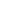 Конец формы